Japanese IslandsHave a look at the map below.  There are 5 main islands in Japan.  Can you name all of them?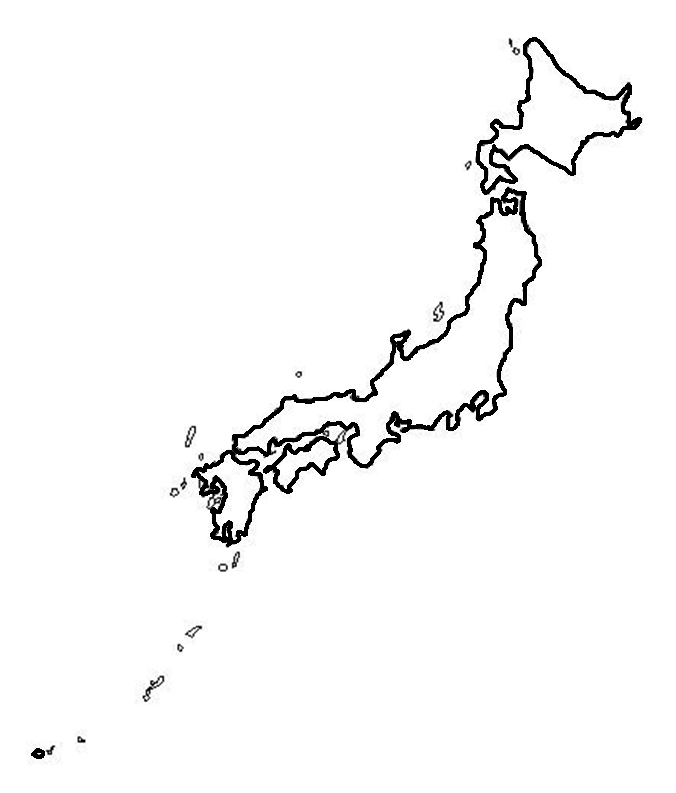 